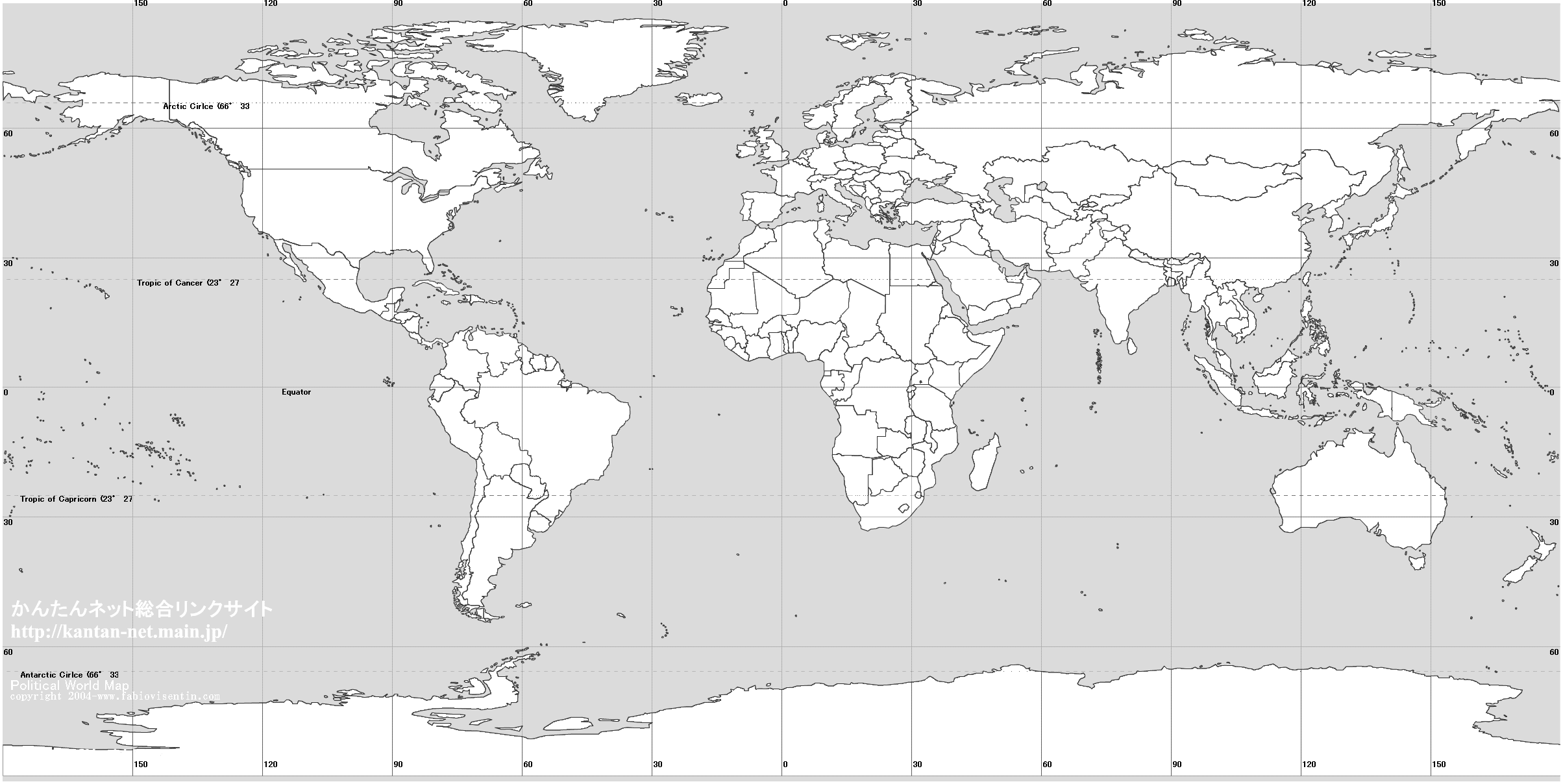 Image from: www.antidoping.hkSCALE:30 latitude (one square)=  3,300 km (roughly)     